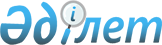 Әулиекөл ауылындағы көшелердің атауын өзгерту туралыҚостанай облысы Әулиекөл ауданы Әулиекөл ауылы әкімінің 2015 жылғы 15 маусымдағы № 6 шешімі. Қостанай облысының Әділет департаментінде 2015 жылғы 3 шілдеде № 5719 болып тіркелді

      Қазақстан Республикасының 1993 жылғы 8 желтоқсанындағы "Қазақстан Республикасының әкімшілік-аумақтық құрылысы туралы" Заңының 14 бабына сәйкес, Әулиекөл ауылының тиісті аумағының тұрғындарының пікірін ескере отырып, облыстық ономастикалық комиссиясының қорытындысы негізінде Әулиекөл ауылының әкімі ШЕШІМ ҚАБЫЛДАДЫ:



      1. Әулиекөл ауылындағы көшелер: Пролетарская- Ерік Асанбаев атына, Ленин - Шақшақ Жәнібек батырдың атына, Октябрьская - Саржетім Қарабалуан батырдың атына, Автомобилистов - Астана атауына, Юбилейная - Бәйтерек атауына, Жемелей - Байқұлақ батырдың атына, Северная - Мұқаш Тойқожаұлының атына өзгертілсін.



      2. Осы шешім алғашқы ресми жарияланған күнінен кейін күнтізбелік он күн өткен соң қолданысқа енгізіледі.                                                 Д. Қусайнов
					© 2012. Қазақстан Республикасы Әділет министрлігінің «Қазақстан Республикасының Заңнама және құқықтық ақпарат институты» ШЖҚ РМК
				